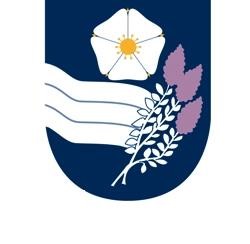 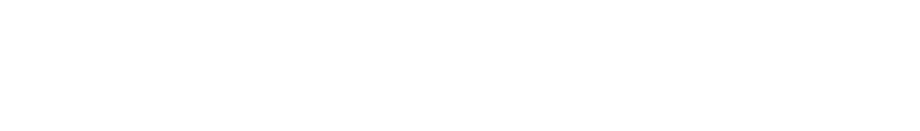 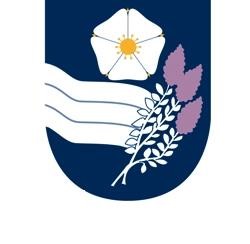 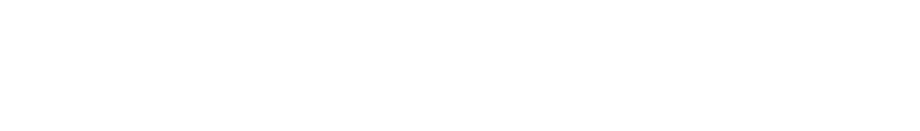 Exams Policy 2020/21This policy is reviewed annually to ensure compliance with current regulations Key staff involved in the exams policy COVID UPDATE PAGE 19 (including centre policy)Purpose of the policy The centre is committed to ensuring that the exams management and administration process is run effectively and efficiently and in compliance with the published JCQ regulations and awarding body requirements.  This exam policy will ensure that: all aspects of the centre’s exam process is documented, supporting the exams contingency plan, and other relevant exams-related policies, procedures and plans are signposted to the workforce is well informed and supported all centre staff involved in the exams process clearly understand their roles and responsibilities all exams and assessments are conducted according to JCQ and awarding body regulations, guidance and instructions, thus maintaining the integrity and security of the exam/assessment system at all times exam candidates understand the exams process and what is expected of them This policy is reviewed annually to ensure ways of working in the centre are accurately reflected and that exams and assessments are conducted to current JCQ (and awarding body) regulations, instructions and guidance.  This policy will be communicated to all relevant centre staff via and email link to the centre’s network policy folder. The policy is also published on the School website and brought to the attention of candidates via pre exam series assemblies and communications with home. Roles and responsibilities overview Head of centre Understands the contents, refers to and directs relevant centre staff to annually updated JCQ publications including: General regulations for approved centres (GR) o Instructions for conducting examinations (ICE) o Access Arrangements and Reasonable Adjustments (AA) o Suspected Malpractice in Examinations and Assessments (SMEA) Instructions for conducting non-examination assessments (NEA) (and the instructions for conducting coursework) A guide to the special consideration process (SC) Ensures the centre has appropriate accommodation to support the size of the cohorts being taught including appropriate accommodation for candidates requiring access arrangements for exams and assessments Takes responsibility for responding to the National Centre Number Register annual update (administered on behalf of the JCQ member awarding bodies by OCR ocr.org.uk/administration/stage-1-preparation/ncn-annual-update/) by the end of October each year confirming they are both aware of and adhering to the latest version of the JCQ regulations and signs and returns the head of centre’s declaration which is then kept on file for inspection purposes. See Appendix 1 – Head of Centre Declaration Enables the relevant senior leader(s), the examinations officer and the SENCo to receive appropriate training and support in order to facilitate the effective delivery of examinations and assessments within the centre, and ensure compliance with the published JCQ regulations  Ensures a named member of staff acts as the Special Educational Needs Coordinator (SENCo) who will determine appropriate arrangements for candidates with learning difficulties and disabilities Ensures centre staff undertake key tasks within the exams process and meet internal deadlines set by the EO Ensures “that a teacher who teaches the subject being examined, or a senior member of teaching staff who has had overall for the subject department and/or preparing the candidates for the examination, is not an invigilator during the timetabled written examination or on-screen test…”                                                                               [ICE 12] Ensures confidentiality and security within the examination process is compliant with and managed according to JCQ and awarding body regulations, guidance and instructions including the location of the centre’s secure storage facility in a secure room solely assigned to examinations for the purpose of administering secure examination materials appropriate arrangements are in place to ensure that confidential materials are only delivered to authorised members of centre staff access to the secure room and secure storage facility is restricted to the authorised 2-4 keyholders the relevant awarding body is immediately informed if the security of question papers or confidential supporting instructions is put at risk  that arrangements are in place to check that the correct question paper packets are opened by authorised members of centre staff Through taking an ethical approach and working proactively to avoid malpractice among students and staff takes all reasonable steps to prevent the occurrence of any malpractice (which includes maladministration) before, during the course of and after examinations have taken place Ensures irregularities are investigated and informs the awarding bodies of any cases of alleged, suspected or actual incidents of malpractice or maladministration, involving a candidate or a member of staff, are reported to the awarding body immediately  Ensures risks to the exam process are assessed and appropriate risk management processes/contingency plans are in place (that allow the senior leadership team to act immediately in the event of an emergency or staff absence). Ensures required internal appeals procedures are in place and drawn to the attention of candidates and (where relevant) their parents/carers. Ensures the centre’s disability policy demonstrating the centre’s compliance with relevant legislation is in place and details the processes followed in respect of identifying the need for, requesting and implementing access arrangements. Ensures a complaints and appeals procedure covering general complaints regarding the centre’s delivery or administration of a qualification is in place and drawn to the attention of candidates and their parents/carers. Disclosure and Barring Service (DBS) clearance, which satisfies current legislative requirements. Ensures the centre has a data protection policy in place that complies with General Data Protection Regulation and Data Protection Act 2018 regulations.  Ensures the centre has documented processes in place relating to access arrangements and reasonable adjustments.  Ensures staff are only entered for qualifications through the centre as a last resort where the member of centre staff is unable to find another centre Ensures the relevant awarding bodies are informed of any declaration/conflict of interest where a candidate is being taught, prepared, entered or sitting exams where a relevant member of centre staff has a personal connection to the candidate Ensures other relevant centre staff where they may be involved in the receipt and dispatch of confidential exam materials are briefed on the requirements for maintaining the integrity and confidentiality of the exam materials. Ensures members of centre staff do not advise parents/candidates to contact awarding bodies/JCQ directly nor provide them with addresses/email addresses of awarding body examining/assessment or JCQ personnel Exams officer  Understands the contents of annually updated JCQ publications including: General regulations for approved centres Instructions for conducting examinations Suspected Malpractice in Examinations and Assessments Post-results services (PRS) Is familiar with the contents of annually updated information from awarding bodies on administrative procedures, key tasks, key dates and deadlines Ensures key tasks are undertaken and key dates and deadlines met Recruits, trains and deploys a team of internal/external invigilators; appoints lead invigilators, as required and keeps a record of the content of training provided to invigilators for the required period Works with the SENCo to ensure invigilators supervising access arrangement candidates and those acting as a facilitator supporting access arrangement candidates fully understand the respective role and what is and what is not permissible in the exam room  Supports the head of centre in ensuring that awarding bodies are informed of any Conflict of Interest declared by members of centre staff and in maintaining records that confirm the measures taken/protocols in place to mitigate any potential risk to the integrity of the qualifications affected before the published deadline for entries Briefs other relevant centre staff where they may be involved in the receipt and dispatch of confidential exam materials on the requirements for maintaining the integrity and confidentiality of the exam materials Senior leaders (SLT) Are familiar with the contents, refer to and direct relevant centre staff to annually updated JCQ publications including: General regulations for approved centres Instructions for conducting examinations Access Arrangements and Reasonable Adjustments Suspected Malpractice in Examinations and Assessments Instructions for conducting non-examination assessments (and the instructions for conducting coursework) A guide to the special consideration process Special educational needs co-ordinator (SENCo) Is familiar with the contents, refers to and directs relevant centre staff to annually updated JCQ publications including: Access Arrangements and Reasonable Adjustments Leads on the access arrangements and reasonable adjustments process (referred to in this policy as ‘access arrangements’) If not the qualified access arrangements assessor, works with the person appointed, on all matters relating to assessing candidates and ensures the correct procedures are followed Presents when requested by a JCQ Centre Inspector, evidence of the assessor’s qualification Head of department (HoD) Ensures teaching staff undertake key tasks, as detailed in this policy, within the exams process (exam cycle) and meet internal deadlines set by the EO and SENCo Ensures teaching staff keep themselves updated with awarding body subject and teacher-specific information to confirm effective delivery of qualifications Ensures teaching staff attend relevant awarding body training and update events Teaching staff Undertake key tasks, as detailed in this policy, within the exams process and meet internal deadlines set by the EO and SENCo Keep updated with awarding body subject and teacher-specific information to confirm effective delivery of qualifications Attend relevant awarding body training and update events Invigilators Attend/undertake training, update, briefing and review sessions as required Provide information as requested on their availability to invigilate Sign a confidentiality and security agreement and confirm whether they have any current maladministration/malpractice sanctions applied to them Reception staff Support the EO in the receipt and dispatch of confidential exam materials and follow the centres Exam Materials Receipt Procedure in order to maintain the integrity and confidentiality of the exam materials Site staff Support the EO in relevant matters relating to exam rooms and resources Candidates Where applicable in this policy, the term ‘candidates’ refers to candidates and/or their parents/carers. Data protection The centre has employed Veritau Ltd to act as their Data Protection Officer. The centre has an Information Policy and Privacy Notice which describes the procedures for Informing students and parents/carers of information held Dealing with data breaches Protection measures Data retention periods Access to information requests There is a requirement for the exams office(r) to hold exams-related information on candidates taking external examinations. Candidates’ exams-related data may be shared with the following organisations: Awarding bodies Joint Council for Qualifications This data may be shared via one or more of the following methods: hard copy email secure extranet site(s) –eAQA; OCR Interchange; Pearson Edexcel Online; WJEC Secure services Management Information System (MIS) provided by Capita SIMS sending/receiving information via electronic data interchange (EDI) using A2C (https://www.jcq.org.uk/about-a2c) to/from awarding body processing systems This data may relate to exam entries, access arrangements, the conduct of exams and nonexamination assessments, special consideration requests and exam results/postresults/certificate information. All candidates are: informed via upon enrolling at the centre given access to this policy as a printed copy during enrolment and via the centres website The exam cycle The exams management and administration process that needs to be undertaken for each exam series is often referred to as the exam cycle and relevant tasks required within this grouped into the following stages: planning entries pre-exams  exam time results and post-results This policy identifies roles and responsibilities of centre staff within this cycle. Planning: roles and responsibilities Information sharing Head of centre  Directs relevant centre staff to annually updated JCQ publications including GR, ICE, AA, SMEA and NEA (and the instructions for conducting coursework) Exams officer Signposts relevant centre staff to JCQ publications and awarding body documentation relating to the exams process that has been updated Signposts relevant centre staff to JCQ information that should be provided to candidates As the centre administrator, approves relevant access rights for centre staff to access awarding body secure extranet sites Information gathering Exams officer Undertakes an annual information gathering exercise in preparation for each new academic year to ensure data about all qualifications being delivered is up to date and correct Collates all information gathered into one central point of reference Researches awarding body guidance to identify administrative processes, key tasks, key dates and deadlines for all relevant qualifications Produces an annual exams plan of key tasks and key dates to ensure all external deadlines can be effectively met; informs key centre staff of internal deadlines Head of department Responds (or ensures teaching staff respond) to requests from the EO on information gathering Meets the internal deadline for the return of information Informs the EO of any changes to information in a timely manner minimising the risk of late or other penalty fees being incurred by an awarding body Notes the internal deadlines in the annual exams plan and directs teaching staff to meet these Access arrangements Head of centre Ensures there is appropriate accommodation for candidates requiring access arrangements in the centre for all examinations and assessments Ensures a written process is in place to not only check the qualification(s) of the appointed assessor(s) but that the correct procedures are followed as per Chapter 7 of the JCQ publication Access Arrangements and Reasonable Adjustments  Ensures the SENCo is fully supported in effectively implementing access arrangements and reasonable adjustments once approved SENCo Assesses candidates (or works with the appropriately qualified assessor as appointed by the head of centre) to identify access arrangements requirements Gathers evidence to support the need for access arrangements for a candidate Liaises with teaching staff to gather evidence of normal way of working of an affected candidate Determines candidate eligibility for arrangements or adjustments that are centredelegated Gathers signed Personal data consent, Privacy Notice (AAO) and Data Protection confirmation forms (candidate personal data consent form) from candidates where required Applies for approval through Access arrangements online (AAO) via the Centre Admin Portal (CAP), where required or through the awarding body where qualifications sit outside the scope of AAO Keeps a file for each candidate for JCQ inspection purposes containing all the required documentation (if any documentation is kept electronically, in the event of IT failure at the time of an inspection is able to access this documentation in an alternative format) Employs good practice in relation to the Equality Act 2010 Liaises with the EO regarding exam time arrangements for access arrangement candidates  Ensures staff appointed to facilitate access arrangements for candidates are appropriately trained and understand the rules of the particular arrangement(s) and keeps a record of the content of training provided to facilitators for the required period Works with the EO to ensure invigilators and those acting as a facilitator fully understand the respective role and what is and what is not permissible in the exam room  Provides and annually reviews a centre policy on the use of word processors in exams and assessments. Ensures criteria for candidates granted separate invigilation within the centre is clear, meets JCQ regulations and best meets the needs of individual candidates and remaining candidates in main exam rooms. Senior Leaders, Head of department, Teaching staff Support the SENCo in determining and implementing appropriate access arrangements Provide a statement for inspection purposes which details the criteria the centre uses to award and allocate word processors for examinations  Internal assessment and endorsements Head of centre Provides fully qualified teachers to mark non-examination assessments Ensures an internal appeals procedure relating to internal assessment decisions is in place for a candidate to appeal against and request a review of the centre’s marking (see Roles and responsibilities overview) Ensures a non-examination assessment policy is in place for GCSE qualifications which include components of non-examination assessment. Ensures any irregularities relating to the production of work by candidates are investigated and dealt with internally if discovered prior to a candidate signing the authentication statement (where required) or reported to the awarding body if a candidate has signed the authentication statement Senior leaders Ensure teaching staff have the necessary and appropriate knowledge, understanding, skills, and training to set tasks, conduct task taking, and to assess, mark and authenticate candidates’ work (including where relevant, private candidates) Ensure appropriate internal moderation, standardisation and verification processes are in place Head of department Ensures teaching staff delivering any remaining OCR Cambridge Nationals or Entry Level Certificate follow JCQ Instructions for conducting coursework and the specification provided by the awarding body Ensures teaching staff delivering GCSE specifications (which include components of non-examination assessment) follow JCQ Instructions for conducting non-examination assessments and the specification provided by the awarding body For other qualifications, ensures teaching staff follow appropriate instructions issued by the awarding body  Ensures teaching staff inform candidates of their centre assessed marks as a candidate may request a review of the centre’s marking before marks are submitted to the awarding body Teaching staff Ensure appropriate instructions for conducting internal assessment are followed Ensure candidates are aware of JCQ and awarding body information for candidates on producing work that is internally assessed (coursework, non-examination assessments, social media) prior to assessments taking place Ensure candidates are informed of their centre assessed marks as a candidate may request a review of the centre’s marking before marks are submitted to the awarding body Exams officer Identifies relevant key dates and administrative processes that need to be followed in relation to internal assessment Signposts teaching staff to relevant JCQ information for candidates documents that are annually updated Invigilation Head of centre Ensures relevant support is provided to the EO in recruiting, training and deploying a team of invigilators Ensures, if contracting supply staff to act as invigilators that such persons are competent and fully trained, understanding what is and what is not permissible Determines if additional invigilators will be deployed in timed Art exams in addition to the subject teacher to ensure the supervision of candidates is maintained at all times Exams officer Recruits additional invigilators where required to effectively cover all exam periods/series’ throughout the academic year Collects information on new recruits to identify if they have invigilated previously and if any current maladministration/malpractice sanctions are applied to them Provides training for new invigilators on the instructions for conducting exams and an annual update for the existing invigilation team so that they are aware of any changes in a new academic year before they are allocated to invigilate an exam Ensures invigilators supervising access arrangement candidates understand their role (and the role of a facilitator who may be supporting a candidate) and the rules and regulations of the access arrangement(s) Ensures invigilators are briefed on the access arrangement candidates in their exam room (and that these candidates are identified on the seating plan) and confirms invigilators understand what is and what is not permissible  Entries: roles and responsibilities Estimated entries Exams officer Requests estimated or early entry information, where this may be required by awarding bodies, from HoDs in a timely manner to ensure awarding body external deadlines for submission can be met Makes candidates aware of the JCQ Information for candidates – Privacy Notice at the start of a vocational qualification or when entries are being processed for a general qualification Head of department Provides entry information requested by the EO to the internal deadline Informs the EO immediately of any subsequent changes to entry information Final entries Exams officer Requests final entry information from HoDs in a timely manner to ensure awarding body external deadlines for submission can be met Informs HoDs of subsequent deadlines for making changes to final entry information without charge Confirms with HoDs final entry information that has been submitted to awarding bodies Ensures as far as possible that entry processes minimise the risk of entries or registrations being missed reducing the potential for late or other penalty fees being charged by awarding bodies Head of department Provides information requested by the EO to the internal deadline Informs the EO immediately, or at the very least prior to the deadlines, of any subsequent changes to final entry information, which includes changes to candidate personal details amendments to existing entries withdrawals of existing entries Checks final entry submission information provided by the EO and confirms information is correct Entry fees The centre will pay all normal exam fees on behalf of candidates Late entry or amendment fees are paid by centre at the discretion of the Head of Centre Candidates will not be charged for changes of tier, withdrawals made by the proper procedures or alterations arising from administrative processes provided these are made within the time allowed by the awarding bodies Various post result services are available. The school will pay for services it deems necessary. Candidates may request any of these services and will be asked to meet any expenses involved Late/Very Late entries are authorised by the Head of Centre Exams officer Has clear entry procedures in place to minimise the risk of late entries Head of department  Minimises the risk of late entries by following procedures identified by the EO in relation to making final entries on time meeting internal deadlines identified by the EO for making final entries Private candidates The Centre accepts entries from private candidates. Candidates are required to pay the relevant entry fee. Pre-exams: roles and responsibilities Access arrangements SENCo Ensures appropriate arrangements, adjustments and adaptations are in place to facilitate access to exams/assessments for candidates where they are disabled within the meaning of the Equality Act (unless a temporary emergency arrangement is required at the time of an exam) Ensures a candidate is involved in any decisions about arrangements, adjustments and /or adaptations that may be put in place for him/her Ensures exam information (JCQ information for candidates information, individual exam timetable etc.) is adapted where this may be required for a disabled candidate to access it Allocates appropriately trained centre staff to facilitate access arrangements for candidates in exams and assessments (ensuring that the facilitator appointed meets JCQ requirements and fully understands the rule of the particular access arrangement) Where relevant, ensures the necessary and appropriate steps are undertaken to gather an appropriate picture of need and demonstrate normal way of working for a private candidate (including distance learners and home educated candidates) and that the candidate is assessed by the centre’s appointed assessor Briefing candidates Exams officer Issues individual exam timetable information to candidates and informs candidates of any contingency day awarding bodies may identify in the event of national or local disruption to exams  Prior to exams issues relevant JCQ information for candidates documents  Where relevant, issues relevant awarding body information to candidates  Issues centre exam information to candidates including information on: exam timetable clashes arriving late for an exam absence or illness during exams what equipment is/is not provided by the centre food and drink in exam rooms wrist watches in exam rooms when results will be issued and the staff that will be available the post-results services and how the centre deals with requests from candidates when and how certificates will be issued when, where and with whom they will have the opportunity to discuss their results  the post-results services that will be made available to them by awarding bodies  how they request a service  the deadlines that have to be met the fees that will be charged how they are informed of the outcome of their request the internal appeals procedure to manage disputes when a candidate disagrees with a centre decision not to support a review of results or an appeal Dispatch of exam scripts Exams officer  Identifies and confirms arrangements for the dispatch of candidate exam scripts with the DfE (STA) ‘yellow label service’ or the awarding body where qualifications sit outside the scope of the service Estimated grades Head of department  Ensures teaching staff provide estimated grade information to the EO by the internal deadline (where this still may be required by the awarding body) Exams officer Submits estimated grade information to awarding bodies to meet the external deadline (where this may still be required by the awarding body) Keeps a record to track what has been sent  Internal assessment and endorsements Head of centre  Ensures procedures are in place for candidates to appeal internal assessment decisions and make requests for reviews of marking  SENCo  Liaises with teaching staff to implement appropriate access arrangements for candidates undertaking internal assessments and practical endorsements Teaching staff Support the SENCo in implementing appropriate access arrangements for candidates undertaking internal assessments and practical endorsements Assess and authenticate candidates’ work  Assess endorsed components Ensure candidates are informed of centre assessed marks prior to marks being submitted to awarding bodies Head of department Ensures teaching staff assess and authenticate candidates’ work to the awarding body requirements Ensures teaching staff assess endorsed components according to awarding body requirements Ensures teaching staff provide marks for internally assessed components and grades for endorsements of qualifications to the EO to the internal deadline Ensures teaching staff provide required samples of work for moderation and sample recordings for monitoring to the EO to the internal deadline Exams officer Submits marks, endorsement grades and samples to awarding bodies/moderators/monitors to meet the external deadline Keeps a record to track what has been sent  Logs moderated samples returned to the centre   Ensures teaching staff are aware of the requirements in terms of retention and subsequent disposal of candidates’ work Candidates Authenticate their work as required by the awarding body Invigilation Exams officer Provides an annually reviewed/updated invigilator handbook to invigilators, trains new invigilators on appointment and updates experienced invigilators annually Deploys invigilators effectively to exam rooms throughout an exam series (including the provision of a roving invigilator where a candidate and invigilator [acting as a practical assistant, reader or scribe] are accommodated on a 1:1 basis to enter the room at regular intervals in order to observe the conducting of the exam, ensuring all relevant rules are being adhered to and supporting the practical assistant/reader and/or scribe in maintaining the integrity of the exam) Allocates invigilators to exam rooms (or where supervising candidates due to a timetable clash) according to the required ratios Liaises with the SENCo regarding the facilitation and invigilation of access arrangement candidates SENCo  Liaises with the EO regarding facilitation and invigilation of access arrangement candidates Invigilators  Provide information as requested on their availability to invigilate throughout an exam series JCQ inspection visit Exams officer or Senior leader Will accompany the Inspector throughout a visit SENCo or relevant Senior leader (in the absence of the SENCo) Will meet with the inspector when requested to provide documentary evidence regarding access arrangement candidates and address any questions, the inspector may raise Ensures that information is readily available for inspection at the venue where the candidate is taking the exam(s) Seating and identifying candidates in exam rooms Exams officer 	  Ensures a procedure is in place to verify candidate identity including private candidates Verifying candidate identity procedure Exam Officer / Head of Centre / SLT Call a register, and visually identify each candidate before the candidates enter the exam room. External candidates must bring photographic identification to each examination (e.g. passport/driving licence) to enable centre staff to verify their identity. Individual exam cards are populated with a Students UPN, photograph, exam entry details and if appropriate, access arrangements to be placed on each exam table. EO Provides seating plans for exam rooms according to JCQ and awarding body requirements (and ensures candidates with access arrangements are identified on the seating plan) EO Ensures all invigilators are aware of the above procedure. Invigilators Follow the procedure for verifying candidate identity provided by the EO Seat candidates in exam rooms as instructed by the EO on the seating plan Security of exam materials Exams officer Confirms appropriate arrangements are in place to ensure that confidential materials are only delivered to those authorised by the head of centre.  Has a process in place to demonstrate the receipt, secure movement and secure storage of confidential exam materials within the centre Ensures a log is kept at the initial point of delivery recording confidential materials received and signed for by authorised staff within the centre and that appropriate arrangements are in place for confidential materials to be immediately transferred to the secure storage facility until they can be removed from the dispatch packaging and checked in the secure room before being returned to the secure storage facility in timetable order Ensures the secure storage facility contains only current and live confidential material (including live confidential exam stationery provided by the awarding body for the use of candidates in their assessment) Ensures that examination stationery, e.g. answer booklets and formula booklets are stored in the secure room (attempting to store this material in the secure storage facility, when sufficient space allows)  Reception staff   Follow the process to log confidential materials delivered to/received by the centre to the point materials are issued to authorised staff for trasnferal to the secure storage facility Teaching staff   Adhere to the process to record the secure movement of confidential materials taken from or returned to secure storage throughout the time the material is confidential Timetabling and rooming Exams officer Produces a master centre exam timetable for each exam series Identifies and resolves candidate exam timetable clashes according to the regulations (only applying overnight supervision arrangements as a last resort, once all other options have been exhauset and according to centre policy) Identifies exam rooms and specialist equipment requirements Allocates invigilators to exam rooms (or where supervising candidates due to an exam timetable clash) according to required ratios Liaises with site staff to ensure exam rooms are set up according to JCQ and awarding body requirements Liaises with the SENCo regarding rooming of access arrangement candidates SENCo Liaises with the EO regarding rooming of access arrangement candidates Liaises with other relevant centre staff to ensure appropriate arrangements, adjustments and adaptations are in place to facilitate access for disabled candidates to exams Site staff   Liaise with the EO to ensure exam rooms are set up according to JCQ and awarding body requirements Alternative site arrangements Exams officer Ensures question papers will only be taken to an alternative site where the published criteria for an alternative site arrangement has been met Will inform the JCQ Centre Inspection Service to timescale by submitting a JCQ Alternative Site arrangement notification through CAP (or through the awarding body where a qualification may sit outside the scope of CAP) of any alternative sites that will be used to conduct timetabled examination components of the qualifications listed in the JCQ regulations Internal exams Exams officer Prepares for the conduct of internal exams under external conditions Provides a centre exam timetable of subjects and rooms Provides seating plans for exam rooms Requests internal exam papers from teaching staff Arranges invigilation  SENCo Liaises with teaching staff to make appropriate arrangements for access arrangement candidates Teaching staff  Provide exam papers and materials to the EO Support the SENCo in making appropriate arrangements for access arrangement candidates Exam time: roles and responsibilities Access arrangements Exams officer Provides cover sheets for access arrangement candidates’ scripts where required for particular arrangements Has a process in place to deal with emergency access arrangements as they arise at the time of exams  applies for approval through AAO where required or through the awarding body where qualifications sit outside the scope of AAO Candidate absence Exams officer Identifies absent candidates from pre-exam or exam room registers and liaises with office attendance staff to find out if we have received any information from candidates or their parents/carers. Persistent absence will be dealt with by a member of the centres SLT Invigilators Are informed of the policy/process for dealing with absent candidates through training Ensure that confirmed absent candidates are clearly marked as such on the attendance register and seating plan Candidate late arrival Exams officer Responsible for determining if the candidate is late or very late in accordance with ICE 21.3 Ensures late candidates are identified (as per policy) and escorted into the exam room Ensures appropriate start and finish times are calculated and shared with invigilators Ensures that candidates who arrive very late for an exam are reported to the awarding body by submitting a report on candidate admitted very late to examination room through CAP to timescale Warns candidates that their script may not be accepted by the awarding body Invigilators Are informed of the policy/process for dealing with late/very late arrival candidates through training Ensure that relevant information is recorded on the exam room incident log Conducting exams Head of centre  Ensures venues used for conducting exams meet the requirements of JCQ and awarding bodies Exams officer Ensures exams are conducted according to JCQ and awarding body instructions Uses an exam day checklist to ensure each exam session is fully prepared for, unplanned events can be dealt with and associated follow-up is completed Dispatch of exam scripts Exams officer Dispatches scripts as instructed by JCQ and awarding bodies Keeps appropriate records to track dispatch Exam papers and materials Exams officer Organises exam question papers and associated confidential resources in date order in the secure storage facility Attaches erratum notices received to relevant exam question paper packets Collates attendance registers and examiner details in date order Regularly checks mail or email inbox for updates from awarding bodies In order to avoid potential breaches of security, ensures prior to question paper packets being opened that another member of staff or an invigilator checks the day, date, time, subject, unit/component and tier of entry  if appropriate, immediately before a question paper packet is opened  Ensures the additional/second check (which takes place in the secure room if a question paper packet has to be split or in the designated exam room if not) is recorded Where allowed by the awarding body, only releases exam papers and materials to teaching departments for teaching and learning purposes after the published finishing time of the exam, or until any timetable clash candidates have completed the exam Exam rooms Head of centre Ensures that internal tests, mock exams, revision or coaching sessions are not conducted in a room ‘designated’ as an exam room during the exam season Ensures that when a room is ‘designated’ as an exam room it is not used for any purpose other than conducting external exams during an exam season Ensures only authorised centre staff are present in exam rooms Ensures the centre’s policy on candidates leaving the exam room temporarily is clearly communicated to candidates Ensures the centre’s policy relating to food and drink that may be allowed in exam rooms is clearly communicated to candidates  Food and drink in exam rooms Water only is allowed in the exam room. It must be in a transparent uncoloured bottle with no markings or labels attached. Food, isn’t allowed in the exam room. However there is an exception for students with medical conditions such as diabetes. These students will be allowed to bring agreed items of food. The food will be placed in a transparent plastic food bag.  Exams officer Ensures exam rooms are set up and conducted as required in the regulations Provides invigilators with appropriate resources to effectively conduct exams Briefs invigilators on exams to be conducted on a session by session basis (including the arrangements in place for any transferred candidates and access arrangement candidates ) Ensures sole invigilators have an appropriate means of summoning assistance (if this is a mobile phone, instructs the invigilator that this must be on silent mode) Ensures invigilators understand they must be vigilant and remain aware of incidents or emerging situations, looking out for malpractice or candidates who may be in distress,  recording any incidents or issues on the exam room incident log Ensures invigilators understand how to deal with candidates who may need to leave the exam room temporarily and how this should be recorded on the exam room incident log Provides authorised exam materials which candidates are not expected to provide themselves Ensures invigilators and candidates are aware of the emergency evacuation procedure Ensures invigilators are aware of arrangements in place for a candidate with a disability who may need assistance if an exam room is evacuated Senior leaders Ensure a documented emergency evacuation procedure for exam rooms is in place  Ensure arrangements are in place for a candidate with a disability who may need assistance if an exam room is evacuated Emergency evacuation procedure Upon hearing the school alarm system the whole school, including pupils and staff in examinations will evacuate following the schools emergency evacuation procedure Stop the candidates from writing. Collect the attendance register (in order to ensure all candidates are present). Evacuate the examination room in line with the instructions given by the appropriate authority. Exam candidates will be accompanied by their exam room invigilators and kept separate from the rest of the school Advise candidates to leave all question papers and scripts in the examination room.  Candidates should leave the room in silence. Make sure that the candidates are supervised as closely as possible while they are out of the examination room to make sure there is no discussion about the examination.  Make a note of the time of the interruption and how long it lasted. Allow the candidates the full working time set for the examination. If there are only a few candidates, consider the possibility of taking the candidates (with question papers and scripts) to another place to finish the examination. The exam room incident log will be completed with the details of the interruption and a full report of the incident and of the action taken will be sent to the relevant awarding body. Site staff Ensure exam rooms are available and set up as requested by the EO Ensure grounds or centre maintenance work does not disturb exam candidates in exam rooms Ensure fire alarm testing does not take place during exam sessions Invigilators Conduct exams in every exam room according to JCQ Instructions for conducting examinations and/or awarding body requirements and as instructed in training/update events and briefing sessions Candidates Are required to follow the instructions given to them in exam rooms by authorised centre staff and invigilators Are required to remain in the exam room for the full duration of the exam  Irregularities Head of centre  Ensures any cases of alleged, suspected or actual incidents of malpractice or maladministration before, during or after examinations/assessments (by centre staff, candidates, invigilators) are investigated and reported to the awarding body immediately, by completing the appropriate documentation Senior leaders Ensure support is provided for the EO and invigilators when dealing with disruptive candidates in exam rooms Ensure that internal disciplinary procedures relating to candidate behaviour are instigated, when appropriate Exams officer Provides an exam room incident log in all exam rooms for recording any incidents or irregularities  Actions any required follow-up and reports to awarding bodies as soon as practically possible after the exam has taken place Invigilators Record any incidents or irregularities on the exam room incident log (for example, late/very late arrival, candidate or centre staff suspected malpractice, candidate illness or needing to leave the exam room temporarily, disruption or disturbance in the exam room, emergency evacuation) Lead invigilator to bring to attention of the EO or HOC suspected malpractice as soon as practicably possible. Managing behaviour procedure Candidates will be informed of the behaviour expectations in the exam room before the start of the exam season. The expectation is that candidates do not engage in any form of communication once. they have entered the exam room and this expectation will remain until they exit the exam room. The head of centre has the right to remove a candidate from the exam room who is causing a disruption to others. This authority will be strictly enforced. Awarding bodies will be informed immediately of any removals and the disruption noted on the exam room incident log. Malpractice See Irregularities above. Special consideration Exams officer Processes appropriate requests for special consideration to awarding bodies  Gathers evidence which may need to be provided by other staff in centre or candidates Submits requests to awarding bodies to the external deadline Candidates  Provide appropriate evidence to support special consideration requests, where required Unauthorised materials Exams Officer Ensures all Centre Staff and Invigilators are aware of all items that are allowed into the exam room Ensures candidates are aware of all items that are allowed into the exam room Ensures that unauthorised materials are collected from exam room / invigilators as soon as practicably possible and reports to awarding bodies any suspected malpractice as above. Invigilators Are informed of the arrangements through training Confiscate immediately any unauthorised items from candidates and makes records the event on the exam room incident log and where appropriate calls for support from the EO/HOC Hands confiscated items over to the EO as soon as practically possible Internal exams Exams officer Briefs invigilators on conducting internal exams Returns candidate scripts to teaching staff for marking  Invigilators  Conduct internal exams as briefed by the EO Results and post-results: roles and responsibilities Internal assessment Head of department Ensures teaching staff keep candidates’ work, whether part of the moderation sample or not, secure and for the required period stated by JCQ and awarding bodies Ensures work is returned to candidates or disposed of according to the requirements Managing results day(s) Senior leaders Identify centre staff who will be involved in the main summer results day(s) and their role Ensures senior members of staff are accessible to candidates after the publication of results so that results may be discussed and decisions made on the submission of any requests for post-results services and ensures candidates are informed of the periods during which centre staff will be available so that they may plan accordingly Exams officer  Works with senior leaders to ensure procedures for managing the main summer results day(s) (a results day programme) are in place Site staff   Ensure the centre is open and accessible to centre staff and candidates, as required for the collection of results Accessing results Head of centre  Ensures results are kept entirely confidential and restricted to key members of staff until the official dates and times of release of results to candidates Exams officer Informs candidates in advance of when and how results will be released to them for each exam series Accesses results from awarding bodies under restricted release of results, where this is provided by the awarding body Resolves any missing or incomplete results with awarding bodies Issues statements of results to candidates on issue of results date Provides summaries of results for relevant centre staff on issue of results date Post-results services Head of centre Ensures an internal appeals procedure is available where candidates disagree with any centre decision not to support a clerical check, a review of marking, a review of moderation or an appeal Understands that if the centre has concerns about one of its component/subject cohorts, then requests for reviews of marking should be submitted for all candidates believed to be affected (candidate consent is required as marks and subject grades may be lowered, confirmed or raised) Exams officer Provides information to candidates (including private candidates) and staff on the services provided by awarding bodies and the fees charged (see also above Briefing candidates and Access to scripts, enquiries about results and appeals procedures) Publishes internal deadlines for requesting the services to ensure the external deadlines can be effectively met Provides a process to record requests for services and to collect candidate informed consent (after the publication of results) and fees where relevant Submits requests to awarding bodies to meet the external deadline for the particular service Tracks requests to conclusion and informs candidates and relevant centre staff of outcomes Updates centre results information, where applicable Teaching staff Meet internal deadlines to request the services and gain relevant candidate informed consent Identify the budget to which fees should be charged  Candidates Meet internal deadlines to request the services Provide informed consent and fees, where relevant Analysis of results Data Manager Provides analysis of results to appropriate centre staff Provides results information to external organisations where required Undertakes the secondary school and college (key stage 4/16-18) performance tables June and September checking exercise Certificates Certificates are provided to centres by awarding bodies after results have been confirmed.  Issue of certificates procedure The certificates will be organised and managed by the EO, HOC and the SLT at Eskdale School The certificates will be securely stored in the exams office upon receipt and will remain there until the schools awards and certificates ceremony. Certificates will be distributed to students by the HOC or SLT as appropriate during an award ceremony. Identification of internal candidates will be visually made by the member of staff awarding the certificates. External candidates will need to provide photographic identification prior to their certificates being issued. Where students are not present certificates will be returned to the exams office for secure storage. Certificates will be retained for a period of 12 months from the date of issue. After this date certificates will be securely destroyed and a record of destruction will be kept for a period of not less than 4 years. This record will be securely stored in the exams office Candidates may arrange for certificates to be collected on their behalf by providing the EO with written or email permission/authorisation; authorised persons must provide ID evidence on collection of certificates Exams review: roles and responsibilities Exams officer Provides SLT with an overview of the exam year, highlighting what went well and what could be developed/improved in terms of exams management and administrative processes within the stages of the exam cycle Collects and evaluates feedback from staff, candidates and invigilators to inform an exams review Senior leaders  Work with the EO to produce a plan to action any required improvements identified in the review Retention of records: roles and responsibilities Exams officer Keeps records as required by JCQ and awarding bodies for the required period  Keeps records as required by the centre’s records management policy Archives exam records and ensures a record is kept that identifies the information held, its retention period and method of destruction April 2021Covid exam updateOn 4 January 2021, the Government announced that it was no longer fair for the Summer 2021 examination series for GCSE, A/AS Level, Project Qualifications and Advanced Extension Award in maths to go ahead due to the coronavirus (COVID-19) pandemic. The government set out its policy that centres will be submitting students’ grades in a letter dated 25 February 2021 (Direction from the Secretary of State for Education to Ofqual’s Chief Regulator). JCQ and the awarding organisations have been working together to prepare guidance and information to support the provision of grades to students this summer by centres.As a result the school produced and submitted a school centre policy which was submitted to the JCQ. Terminology For clarity the terminology used in this guidance document has been standardised. The terminology used is as follows: • Awarding organisations: this encompasses, ‘exam boards’ and ‘awarding bodies’.• Additional assessment materials: qualification-specific sets of questions covering key knowledge, understanding and skills, provided with mark schemes and mapping grids. • Centres: these are exam centres approved in the National Centre Number register (NCNR). • Centre Policy: the policy sets out the processes centres will follow for determining grades, in an appropriate, consistent and fair way – only one will needed to be submitted for all awarding organisations7 • Centre Policy Summary (Form): this is an online webform to be completed on the JCQ Centre Admin Portal (CAP) summarising Centre Policy, which should also be uploaded when the form is completed – this needs to be completed only once for all awarding organisations unless information is missing or needs to be clarified. • Private Candidates: are students who have not studied with the exam centre that makes their entry. • SENCOs: (Special Educational Needs Co-ordinators) this encompasses SEND (Special Educational Needs and Disability) leads in colleges and other relevant experts and assessors. • Students: this means students entered for qualifications in 2021 within the scope of this guidance as outlined above and encompasses ‘candidates’ and ‘students’. • Support materials: to assist in the determination and submission of grades, for example guidance, training, exemplar responses, performance data and grade descriptors. What will awarding organisations do? Awarding organisations will provide centres with a package of support materials to assist in the determination and submission of grades, provide contacts and answer queries. This will include questions, mark schemes, exemplar materials and grade descriptors. Awarding organisations will provide training, support and guidance in a format to be defined; details will be provided by awarding organisations. JCQ will provide a specific learning resource module on Objectivity and Awarding. Awarding organisations will, in addition to the guidance on Centre Policies in this document, provide a template and guidance on how to submit them. Following submission, awarding organisations will review all Centre Policies and may contact centres if they have any concerns about the approach proposed in relation to any aspect of the process. Awarding organisations may arrange a virtual visit (via Zoom, Microsoft Teams or an alternative) with centres to provide further support and guidance where questions remain about a Centre Policy. After the submission of grades, awarding organisations will work together to conduct a quality assurance exercise that will have elements of both targeted and random sampling of centres so that the grades awarded across the system command confidence. Further information can be found in the quality assurance process. Awarding organisations may have further contact with centres if, following any sampled quality assurance activity, they have concerns in relation to the teacher assessed grades submitted. Awarding organisations are responsible for determining final grades and awarding qualifications. They will also manage the second stage of appeals. Update from AFY – No centres since the submission of the centre policy in April 2021 have contacted the school to raise any concerns on the processes we are employing. What will centres do? Centres will create and submit a Centre Policy – a pre-populated template option is available here. This will: • outline the roles and responsibilities of individuals in the centre; • detail what training and support will be provided to centre staff involved with the process, including any training around bias and objectivity in assessment and grading decisions; • confirm the approach to be taken when determining teacher assessed grades, including consideration of evidence and how that evidence informs students’ grades;• detail the internal quality assurance processes that are in place; • detail any provision for Private Candidates, if applicable. Centres will collaborate with awarding organisations if any concerns are raised following the submission of a Centre Policy. This may include participating in a virtual visit. Centres will review grades determined by teachers in line with the Centre Policy. Centres must ensure that students are aware of the evidence used to determine their grade. Although teachers may share results associated with individual pieces of evidence, they must not share with students the grades submitted to awarding organisations before results are released. Centres must submit teacher assessed grades to the awarding organisations with a Head of Centre Declaration that confirms that the centre complied with its Centre Policy. A declaration form and guidance on how to submit them will be provided by awarding organisations along with information on grade submission. Centres will collaborate with the awarding organisations where external quality assurance sampling is required, which will include participating in a virtual visit. Centres will release results to students for qualifications as required by the Department for Education on 10 August for A/AS levels (Level 3 qualifications) and 12 August for GCSE (Level 2 qualifications). Centres will, on request, conduct the first stage of the appeals process, to check if an administrative or procedural error has occurred. Centres will also be required to submit second stage appeals to the awarding organisation on a student’s behalf, if the student continues to believe that an error persists or the grade awarded was an unreasonable exercise of academic judgementTimelines and key dates The overall process for awarding in 2021 is illustrated on the next page. The key dates to be aware of are: • 22 March to 22 April: Entry amendments window open for centres • 31 March: Additional Assessment Materials (sets of questions, mark schemes and mapping) • 12 April: Additional support materials (marking exemplification) • 12 April to 30 April: Window for Centre Policy submission via proforma on CAP (Centre Admin Portal) • 19 April: Additional sets of questions publicly available. Additional support materials (grading exemplification) securely available to centres • 19 April to 11 June: Awarding organisations review Centre Policies and conduct virtual visits where needed • 26 April: Entry deadline for Private Candidates • 26 May to 18 June: Window for Teacher Assessed Grades submission opens via awarding organisations’ respective portals • 18 June to 16 July: Awarding organisations conduct sample checks of evidence (* in exceptional circumstances, sample checks may take place until 23rd July) • 10 August: A/AS Levels and relevant other Level 3 results day • 12 August: GCSE and relevant other Level 2 results day• 10 August to 7 September: priority appeals window » 10 August to 16 August: student requests centre review » 10 August to 20 August:centre conducts centre review » 11 August to 23 August: centre submits appeal to awarding organisation • 10 August to end October: majority of non-priority appeals take place » 10 August to 3 September: student requests centre review » 10 August to 10 September: centre conducts centre review » 11 August to 17 September: centre submits appeal to awarding organisationInternal quality assurance processEvery centre must produce a Centre Policy; this can simply be done by choosing to adopt or adapt the pre-populated template. Centres will only be expected to produce one full Centre Policy document and complete one Centre Policy Summary Form, even if they have entries with more than one awarding organisation. The Centre Policy Summary Form must be uploaded to the Centre Administration Portal (CAP) by 30th April 2021 and must be signed by the Head of Centre. The full Centre Policy is to be uploaded to the CAP as an attachment. Awarding organisations will contact centres that haven’t returned these documents by 30th April 2021, or if they have missing/incomplete information. The Centre Policy will: • Outline the roles and responsibilities of individuals in the centre • Detail the training and support provided for newly qualified teachers (NQTs) and training around objectivity in decision making • Set out the approach for the determination of grades including how evidence will be used• Describe the process that will be adopted where a potential conflict of interest has been identified, such as where a teacher’s relative is a student • Outline the internal quality assurance processes in place including arrangements to standardise judgements and consider teacher assessed grades against results from previous years when exams have taken place (2017 to 2019) • Detail any provision for Private Candidates, if applicable. Exams officers will be provided with further details regarding submission of the policy summary, although the process will be similar to that used in usual exam years for the submission of requests for Reasonable Adjustments through Access Arrangements Online.External quality assurance process STAGE 1 – Centre Policy review Following submission awarding organisations will carry out a review of all Centre Policy Summary Forms. This is to ensure the arrangements each centre has in place are appropriate. Awarding organisations may contact centres where they have questions or concerns. At this point, centres will only be contacted by one awarding organisation. It is possible a centre may be contacted by an awarding organisation with which they do not have any entries. All centres will receive email confirmation that their Centre Policy has been received. Centres do not need to wait for approval before beginning their grading processes. Centres will then receive an email confirming that their policy has been ’Accepted‘ or that there is a need for follow-up contact. Centres may be contacted by an awarding organisation where there are gaps in the policy or if any clarification is required. An update to the Centre Policy may be requested at this time. Some centres may not receive any further follow up from awarding organisations. However, quality checks of the full Centre Policy may still be performed at random. STAGE 2 – Virtual centre visits Where the Centre Policy suggests that further support and guidance may be required, centres will be contacted to arrange a virtual centre visit by the awarding organisation. These visits will take place in May and June. Virtual centre visits are to be supportive with the aim of assisting centres to provide valid teacher assessed grades and to ensure the best possible systems are in place. The visits will be conducted virtually. They are likely to be held via Microsoft Teams or Zoom, and details will be confirmed at a later date. Awarding organisations will work with centres to find an alternative if the use of these platforms is not suitable. Visits will be attended by trained representatives from awarding organisations and senior leaders at centres. Awarding organisations will work with centres to find a suitable time and date. Visits will take the form of a professional conversation and will focus on the process of providing teacher assessed grades. Normally, centres will participate in one visit with a single awarding organisation. The purpose of this is to have a single point of contact and to ease the burden on centres. This may mean a centre’s visit is hosted by an awarding organisation with which they do not have summer 2021 entries. If an awarding organisiation has significant concerns about a specific element of evidence the centre may be asked to remove the evidence and reconsider the grade. In rare cases, where it is not possible to resolve issues arising from a virtual centre visit, results may be withheld pending further investigation.STAGE 3 – Post-submission sampling The final stage of the quality assurance process is to confirm that centres have implemented what was in their submitted policies and that their submitted grades reflect this. The sampling process will provide confidence that the grades awarded by awarding organisations across the system command assurance. 14 The sampling process will take place following the submission of grades by centres. Targeted sampling will be informed by: • the outcomes of Stage 1 • Stage 2 policy review checks, where a centre’s overall results profile for this year’s cohort appears to diverge significantly compared to the profiles for cohorts from previous years when exams have taken place; and • centres where awarding organisations had concerns about their policy. In addition, random sampling will ensure appropriate subject/qualification, geographical and centre-type coverage by the awarding organisations. Sampling after the submission of grades will involve a review of evidence at qualification and subject level by subject specialists. The sampling process will help ensure that Centre Policies for determination of grades were followed without placing an unreasonable administrative burden on the centre being sampled. Awarding organisations will decide whether to accept the grades submitted by centres or undertake further review. This may lead to the withholding of results. Centres are expected to work with the awarding organisations at all stages of the quality assurance process. Failure to engage may jeopardise the timely issue of results to students, and may lead to awarding organisations undertaking further investigation (see Malpractice section)Approved/reviewed by Approved/reviewed by 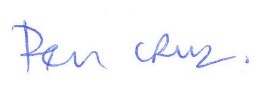 Date of next review  May 2021Role Name(s) Head of centre Andy Fyfe Exams officer line manager (Senior Leader) Andy Fyfe Exams officer Zoe Hurworth SENCo Caroline Watson / Gill Locker SLT member(s) Paul Dixon DH Jo Parlby AAHT Teaching and Learning Zoe Hurworth AAHT Data Jane Bradley AAHT Pupil Premium 